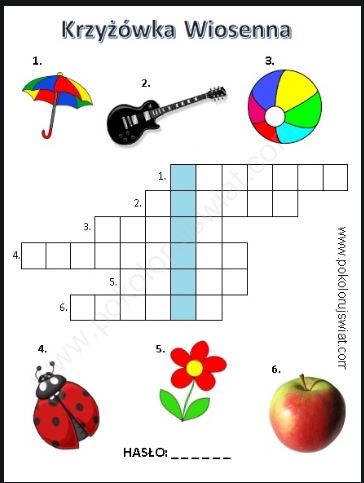 Źródło: Maluchy.pl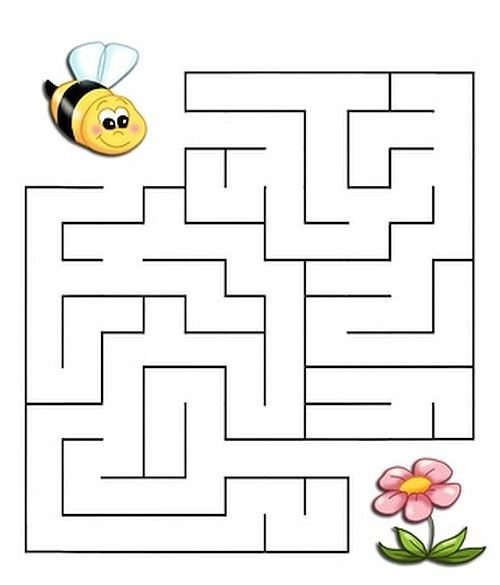 Źródło : mamotoja.pl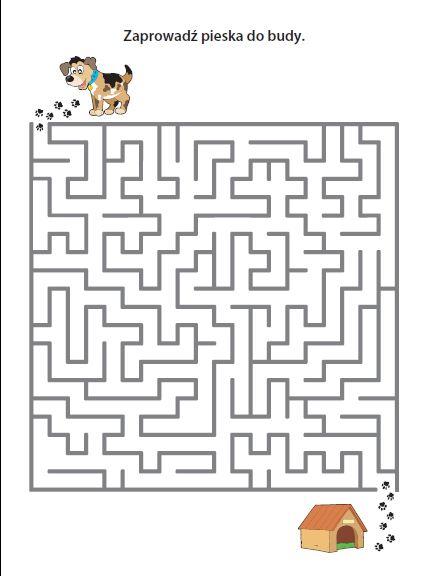 